					MAISEMATYÖLUPAHAKEMUS						MRL 128 §	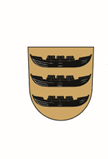 PALTAMON KUNTA	                    Ympäristötarkastaja	Lupa nroSaapumispvm.Päätös pvm.§HakijaNimiNimiNimiHenkilötunnusHenkilötunnusHakijaPostiosoitePostiosoitePostiosoitePostiosoitePostiosoiteHakijaPostinumeroPostitoimipaikkaPostitoimipaikkaPostitoimipaikkaPuhelin virka-aikanaKohteensijaintiKyläKyläKortteli/TilaKortteli/TilaTontti/RN:oKohteensijaintiOsoiteOsoiteOsoiteOsoiteOsoiteKohteensijaintiAlueen pinta-alaAlueen pinta-alaAlueen pinta-alaAlueen pinta-alaAlueen pinta-alaKohteensijaintiMaisematyö suoritetaan Asemakaava-alueella Yleiskaava- alueella, jossa yleiskaavassa on määräys maisematyöluvasta Alueella, jolla on voimassa MRL 53§:n tarkoittama rakennuskielto asemakaavan laatimiseksi Alueella, jolle yleiskaavan laatimista tai muuttamista varten määrätty maisematyölupa pakolliseksiMaisematyö suoritetaan Asemakaava-alueella Yleiskaava- alueella, jossa yleiskaavassa on määräys maisematyöluvasta Alueella, jolla on voimassa MRL 53§:n tarkoittama rakennuskielto asemakaavan laatimiseksi Alueella, jolle yleiskaavan laatimista tai muuttamista varten määrätty maisematyölupa pakolliseksiMaisematyö suoritetaan Asemakaava-alueella Yleiskaava- alueella, jossa yleiskaavassa on määräys maisematyöluvasta Alueella, jolla on voimassa MRL 53§:n tarkoittama rakennuskielto asemakaavan laatimiseksi Alueella, jolle yleiskaavan laatimista tai muuttamista varten määrätty maisematyölupa pakolliseksiMaisematyö suoritetaan Asemakaava-alueella Yleiskaava- alueella, jossa yleiskaavassa on määräys maisematyöluvasta Alueella, jolla on voimassa MRL 53§:n tarkoittama rakennuskielto asemakaavan laatimiseksi Alueella, jolle yleiskaavan laatimista tai muuttamista varten määrätty maisematyölupa pakolliseksiMaisematyö suoritetaan Asemakaava-alueella Yleiskaava- alueella, jossa yleiskaavassa on määräys maisematyöluvasta Alueella, jolla on voimassa MRL 53§:n tarkoittama rakennuskielto asemakaavan laatimiseksi Alueella, jolle yleiskaavan laatimista tai muuttamista varten määrätty maisematyölupa pakolliseksiToimenpide Maisemaa muuttava maanrakennustyö (MRL 128.1 §) Puiden kaataminen (MRL 128.1 §) Muu edellä mainittuihin verrattuna toimenpide (MRL 128.1 §) Maisemaa muuttava maanrakennustyö (MRL 128.1 §) Puiden kaataminen (MRL 128.1 §) Muu edellä mainittuihin verrattuna toimenpide (MRL 128.1 §) Maisemaa muuttava maanrakennustyö (MRL 128.1 §) Puiden kaataminen (MRL 128.1 §) Muu edellä mainittuihin verrattuna toimenpide (MRL 128.1 §) Maisemaa muuttava maanrakennustyö (MRL 128.1 §) Puiden kaataminen (MRL 128.1 §) Muu edellä mainittuihin verrattuna toimenpide (MRL 128.1 §) Maisemaa muuttava maanrakennustyö (MRL 128.1 §) Puiden kaataminen (MRL 128.1 §) Muu edellä mainittuihin verrattuna toimenpide (MRL 128.1 §)PerustelutLiitteet Selvitys alueen omistus- ja hallintaoikeudesta Asemapiirros Naapurien kuuleminen Valtakirja Karttaote Selvitys alueen omistus- ja hallintaoikeudesta Asemapiirros Naapurien kuuleminen Valtakirja Karttaote Selvitys alueen omistus- ja hallintaoikeudesta Asemapiirros Naapurien kuuleminen Valtakirja Karttaote Selvitys alueen omistus- ja hallintaoikeudesta Asemapiirros Naapurien kuuleminen Valtakirja Karttaote Selvitys alueen omistus- ja hallintaoikeudesta Asemapiirros Naapurien kuuleminen Valtakirja KarttaotePäätöksen toimitus Postitse        Noudetaan Postitse        Noudetaan Postitse        Noudetaan Postitse        Noudetaan Postitse        NoudetaanAllekirjoitusPäivämääräPäivämääräPäivämääräPäivämääräPäivämääräAllekirjoitusHakijan tai hänen haltijan allekirjoitus ja nimen selvennysHakijan tai hänen haltijan allekirjoitus ja nimen selvennysHakijan tai hänen haltijan allekirjoitus ja nimen selvennysHakijan tai hänen haltijan allekirjoitus ja nimen selvennysHakijan tai hänen haltijan allekirjoitus ja nimen selvennys